МУНИЦИПАЛЬНОЕ БЮДЖЕТНОЕОБЩЕОБРАЗОВАТЕЛЬНОЕ УЧРЕЖДЕНИЕ«СРЕДНЯЯ ОБЩЕОБРАЗОВАТЕЛЬНАЯ ШКОЛА №19С УГЛУБЛЕННЫМ ИЗУЧЕНИЕМ ОТДЕЛЬНЫХ ПРЕДМЕТОВ»Г. НАБЕРЕЖНЫЕ ЧЕЛНЫМетодическое объединение ЗдоровьеОсновы безопасности жизнедеятельностиСоревнование«Военизированная эстафета»Составитель:Михайлов Евгений Александровичпреподаватель-организатор ОБЖпервой квалификационной категорииemail: lexx-75@mail.ruтел. +79274750011г. Набережные челны2015 г.Состав команды 6, 8 или 10 человек. Дистанция эстафеты – 50 м. Форма одежды полевая (спортивная по сезону).Необходимое снаряжение: макет автомата для разборки-сборки, стол для разборки-сборки автомата (можно использовать подстилку для предотвращения скольжения и сильного разброса деталей автомата при разборке), штатный ящик из под боеприпасов либо другой похожий по форме и предназначению, комплект ОЗК (1 на команду), противогаз (ГП-5, ГП-7) по размеру участника (1 на команду), бинт марлевый 5м х 10см (1 на команду), носилки санитарные складные, секундомер, протокол для фиксации результата, фишки или стойки для обозначения линии «Старта».1 этап:Один участник подбегает к столу и выполняет неполную разборку автомата согласно Руководству по 5,45 автомату Калашникова АК-74.За каждую ошибку (нарушение установленного порядка разборки), допущенную при выполнении задания, начисляется 1 штрафной балл – 5 сек.2 этап:Один участник подбегает к столу и выполняет сборку автомата согласно Руководству по 5,45 автомату Калашникова АК-74.За каждую ошибку (нарушение установленного порядка сборки), допущенную при выполнении задания, начисляется 1 штрафной балл – 5 сек.Участник, собрав автомат, одевает его в положение «за спину» и возвращается на «Старт».В дальнейшем автомат является эстафетной палочкой. Передача автомата осуществляется за линией «Старта».3 этап:Один участник переносит ящик из-под боеприпасов весом 10 кг. Ящик находится на земле за линией «Старта». Ящик может переноситься одной или двумя руками. Участник добегает до стола, оставляет ящик на столе и возвращается на «Старт».За падение ящика начисляется 1 штрафной балл – 5 сек.4 этапОдин участник подбегает к столу, снимает автомат, кладёт его на стол, одевает ОЗК в положение «Комбинезон», противогаз, автомат в положение «За спину» и возвращается на «Старт».За каждое нарушение, допущенное при одевании противогаза, начисляется 1 штрафной балл – 5 сек.За каждый незастёгнутый шпенёк начисляется 1 штрафной балл – 5 сек.5 этап:Один участник подбегает к столу, где его уже ждёт «раненый» (другой участник команды). Подбежавший участник производит перевязку голени «раненого» участника. Бинт – 5м х 10см.За неполное наматывание бинта начисляется 1 штрафной балл – 5 сек.При проведении на улице «раненого», в режиме ожидания помощи, можно усадить на туристический коврик пенку.6 этап:Четыре участника с носилками подбегают к столу, укладывают на носилки «раненого» (без помощи «раненого») и возвращаются на «Старт».За падение носилок с «раненым» или самого «раненого» во время движения начисляется 1 штрафной балл – 5 сек.По пересечению последним участником линии «Старта» останавливается секундомер и фиксируется контрольное время команды.Примечание по 6 этапу:Команда из 6 человек – на 6 этапе носилки несут участники, отработавшие на 1-4 этапах;Команда из 8 человек – на 6 этапе носилки несут 2 участников;Команда из 10 человек – на 6 этапе носилки несут 4 участников.Как вариант: -	на 3 этапе ящик можно нагружать весом 8-10 кг (в зависимости от возраста участников эстафеты), вместо ящика можно использовать муляж противотанковой мины (при переноске противотанковой мины штрафные баллы начисляются за падение во время движения и бросания на стол – необходимо аккуратно положить её на стол);-	на 4 этапе можно одевать ОЗК как плащ в рукава или только противогаз (без ОЗК);-	на 6 этапе носилки могут переносить как вчетвером, так и вдвоём.Соревнование универсальное, имеет возможность модификации и может проводиться в «День защиты детей», во время Оборонно-массового месячника в феврале, в программе военных сборов по программе ОВС с учащимися 10-х классов, в пришкольном лагере и т.п. Дистанция может размечаться как на улице, так в помещении (в спортзале).Для зрелищности можно запускать по 2 или 3 команды одновременно, но для этого требуется соответственно увеличение количества муляжей автоматов, столов для разборки, ящиков (противотанковых мин) для переноски, санитарных складных носилок. Ну и конечно же решить вопрос судейства для фиксации нарушений и контрольного времени.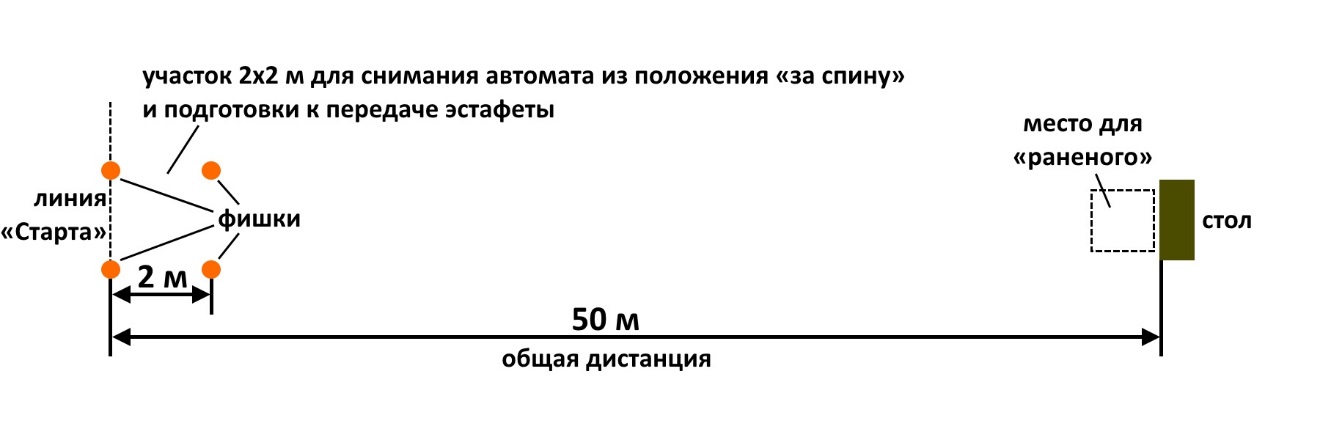 